JEDILNIK OŠ PIRNIČE , 13. 11. do  17. 11. 2017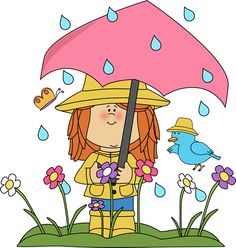 Alergeni - legenda:1 - žita, ki vsebujejo pšenični gluten; 2 - raki; 3 - ribe; 4 - jajca; 5 - mleko; 6 - soja; 7 - arašidi (kikiriki); 8 - lupinasto sadje (oreščki); 9 - listna zelena; 10 -  gorčično seme; 11 - sezamovo seme; 12 - žveplov dioksid in sulfiti v konc. > 10 mg/kg ; 13 - volčji bob; 14 – mehkužciZajtrkZajtrkMalicaMalicaKosiloKosiloPop. malicaPop. malicaPONEDELJEKsadni pinjenec5mleko5segedin golažpirina bombetka1PONEDELJEKpolbel kruh1ajdov kruh z orehi1,8rženi njoki1paprikaPONEDELJEKsadjerezina sira5bio sadni jogurt5sadjePONEDELJEKparadižniksadjesadjeTOREKčaj brez sladkorjabio sadni kefir5brokolijeva kremna juhapolnozrnata borovničeva palčka1,4,5,8TOREKpolbel kruh1črn kifeljc1mesne kroglice v paradižnikovi omakisadjeTOREKmesni namazsuho sadjepolenta1,4TOREKsadjesveže sadjesolataTOREKsadjeSREDAmleko5mlečni riž5puranji ragu z zelenjavosirova štručka iz črne moke1,5SREDAkoruzni kosmiči1,5,6,7,8hrustljavi večzrnati kruhki1polnozrnate testenine1sadjeSREDAsadjesadjesolataSREDAsadjeSREDAČETRTEKlimonadačaj brez sladkorjapasulj s suhim mesommleko5ČETRTEKgraham kruh1ržena žemlja1graham kruhmisli s sadjem1,5,6,7,8ČETRTEKmarmeladapuranja prsaajdovi štruklji z oreji1,4,5,8sadjeČETRTEKsadjekisle kumaricesadjeČETRTEKsadjePETEKtradicionalni slovenski zajtrk:čaj brez sladkorjapečen file postrvi3ego quark5PETEKbio medtemna kraljeva štručka s sezamom1,4,5,8pire krompir5koruzni kruh1PETEKbio maslo5sadjebaby korenčeksadjePETEKbio pirin kruh s korenčkom1solataPETEKsadjesadje